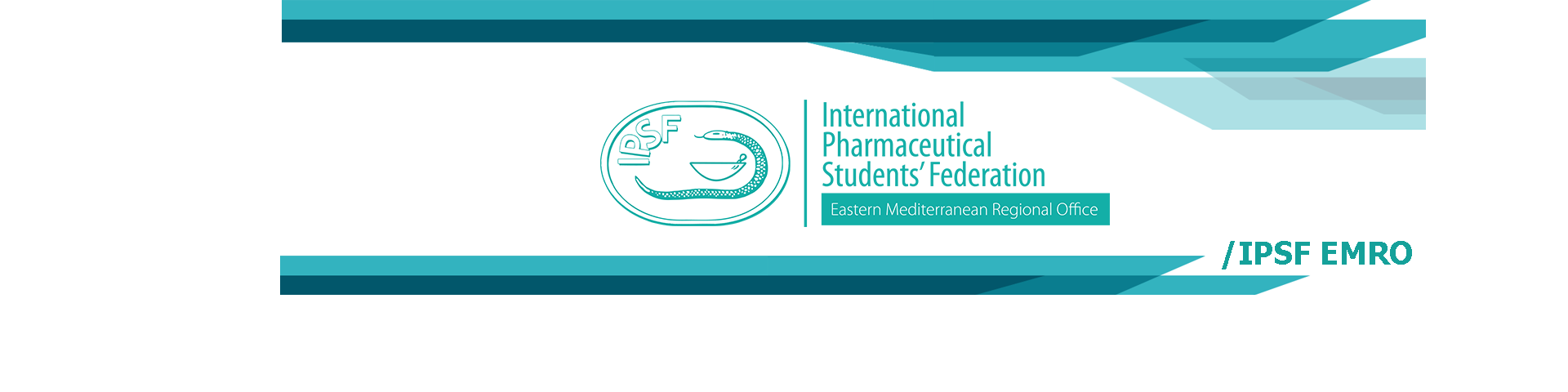 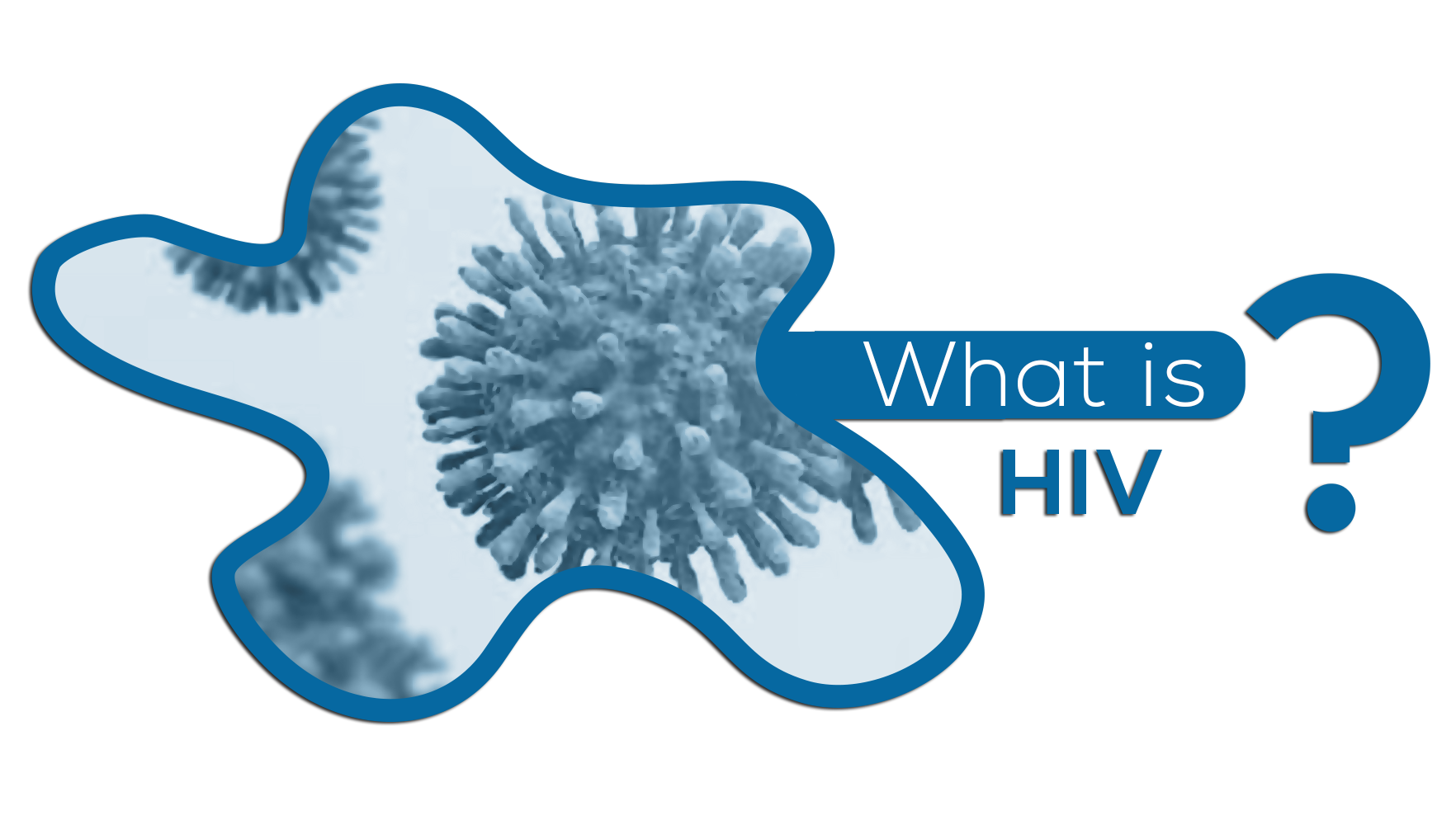 Human immunodeficiency virus (HIV) is an infection that attacks the body’s immune system,  our body’s natural defenses against illnesses, specifically the white blood cells called CD4 cells weakening a person’s immunity against life-threatening infections and diseases such as tuberculosis and some cancers.HIV is transmitted through contact with blood, semen, breast milk, or other bodily fluids that contain the virus.If the person’s CD4 cell count falls below 200, their immunity is severely compromised, leaving them more susceptible to infections and the person is described as having Acquired immunodeficiency syndrome (AIDS).There’s currently no known cure for HIV. However,  antiretroviral treatment if taken consistently can help people living with HIV manage the condition and lead healthy lives by controlling the growth of the virus, Improving how well your immune system works, Slowing or stopping symptoms & Preventing transmission of HIV to others.In the following Pharmacist's Letter you will know more about antiretrovirals, the latest guidelines on HIV medication and how to counsel HIV Patients.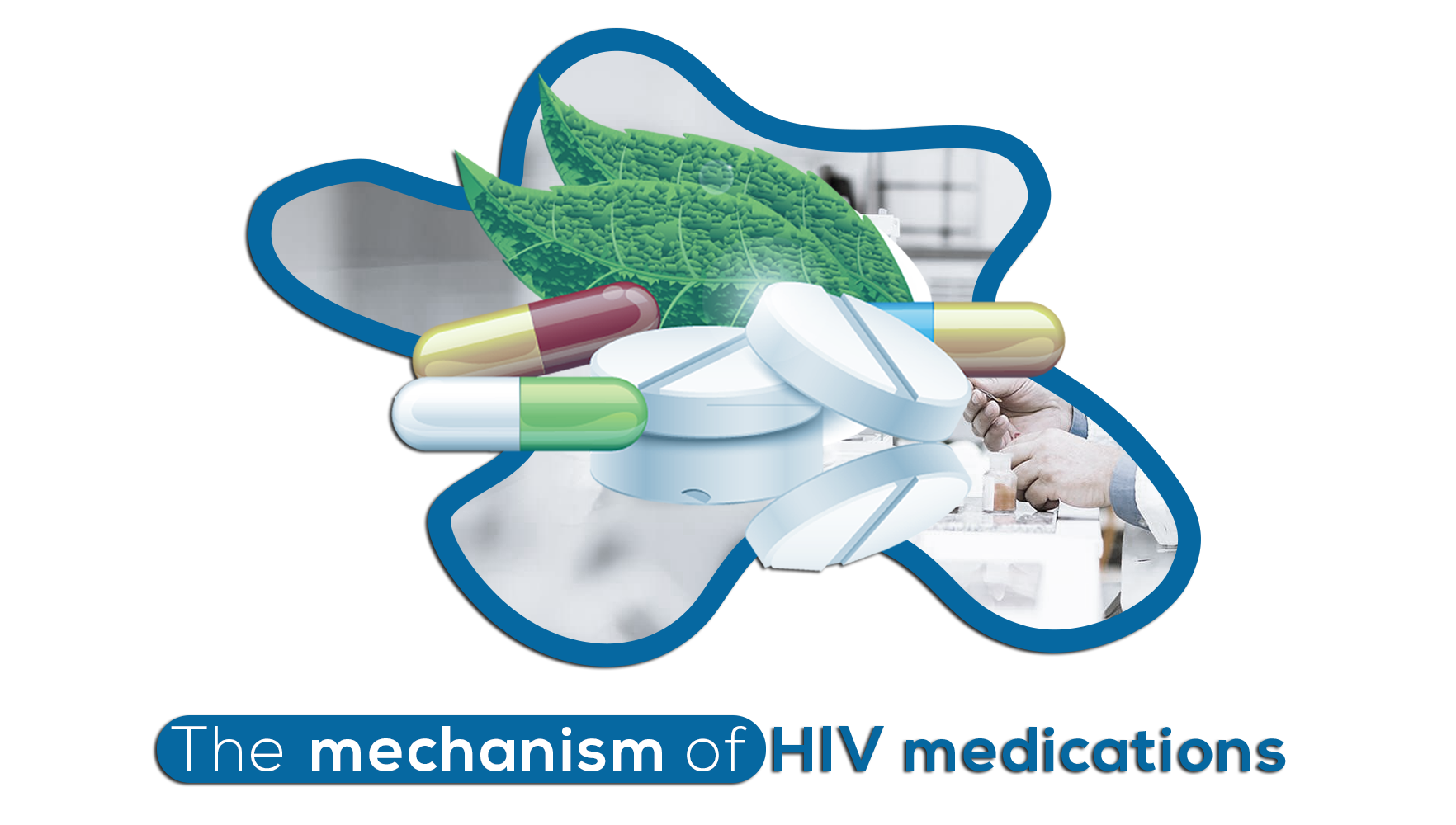 HIV is a retrovirus, and through antiretroviral molecules we can prevent the HIV virus from making copies of itself and limits how much virus is in the body. Antiretrovirals are recommended for all people with HIV, regardless of how long they’ve had the virus or how healthy they are, making HIV manageable through lifelong treatment.The level of virus in the blood is called ‘viral load’. When the viral load is low or “undetectable”, there is less harm to the body’s immune system and fewer complications of HIV infection. Reducing the viral load to undetectable levels also greatly reduces the chance of passing HIV to partners.Here’s a list of antiretrovirals, that are currently approved by the Food and Drug Administration (FDA) to treat HIV. They're often broken into six groups because they work in different ways. Know more about HIV  medications and their mechanism in the following table!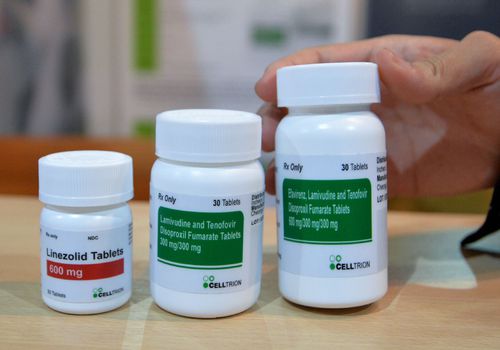 Highly active antiretroviral therapy (HAART):However, the use of one or two antiretroviral drugs had generally limited success in patients with HIV, resulting in rapid treatment failure as well as the inability to fully suppress viral activity.Doctors recommend a combination of 3 or more drugs to have the greatest chance of lowering the HIV viral load in your body.  This is what we call Highly active antiretroviral therapy (HAART). There are six major classes of HIV ARVs available for use in HAART (Highly Active Antiretroviral Therapy): nucleoside reverse transcriptase inhibitors (NRTIs), non-nucleoside reverse transcriptase inhibitors (NNRTIs), PIs, fusion inhibitors, integrase inhibitors, and chemokine receptor (CCR5) antagonists.  Today HAART is easy to take and the number of pills needed is less than in the past, allowing high levels of drug adherence.Treatment as prevention (TasP):Treatment as prevention (TasP) refers to the use of antiretroviral (ARV) medication to prevent HIV transmission. TasP involves prescribing ARVs to those who are living with HIV in order to reduce the amount of virus in their blood to undetectable levels so that there is effectively no risk of transmission of HIV. 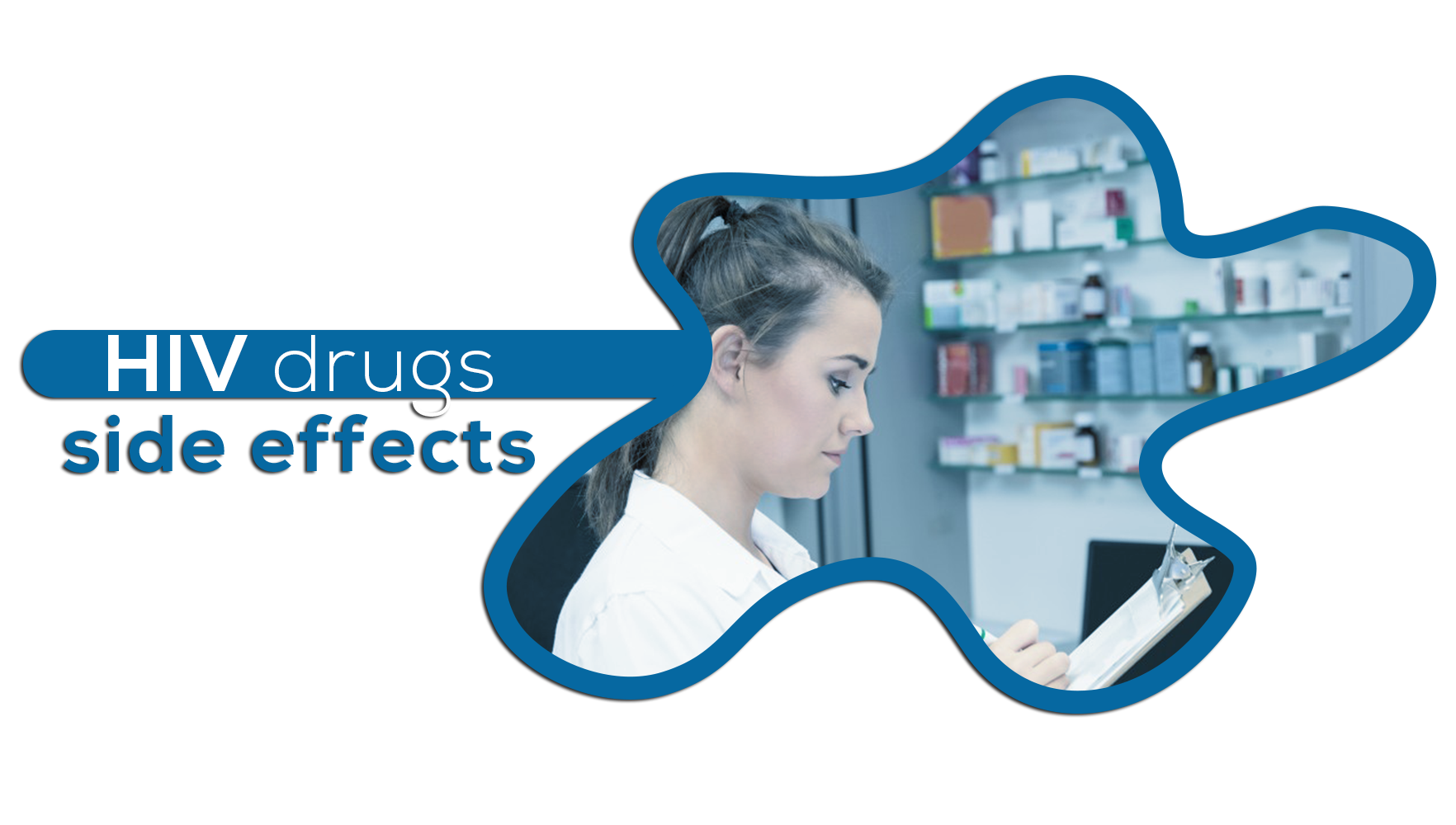 Many HIV drugs can cause temporary side effects when first used. In general, these effects can include:diarrheadizzinessheadachesfatiguefevernausearashvomitingThese drugs may cause side effects for the first several weeks. If the side effects get worse or last longer than a few weeks, consider talking to a healthcare provider. They may suggest ways to ease the side effects, or they may prescribe a different drug altogether.Less often, HIV drugs can cause serious or long-term side effects. These effects depend on the type of HIV drugs used. A healthcare provider can offer more information.To have information on the side effects of each antiretroviral drug, kindly check the following link.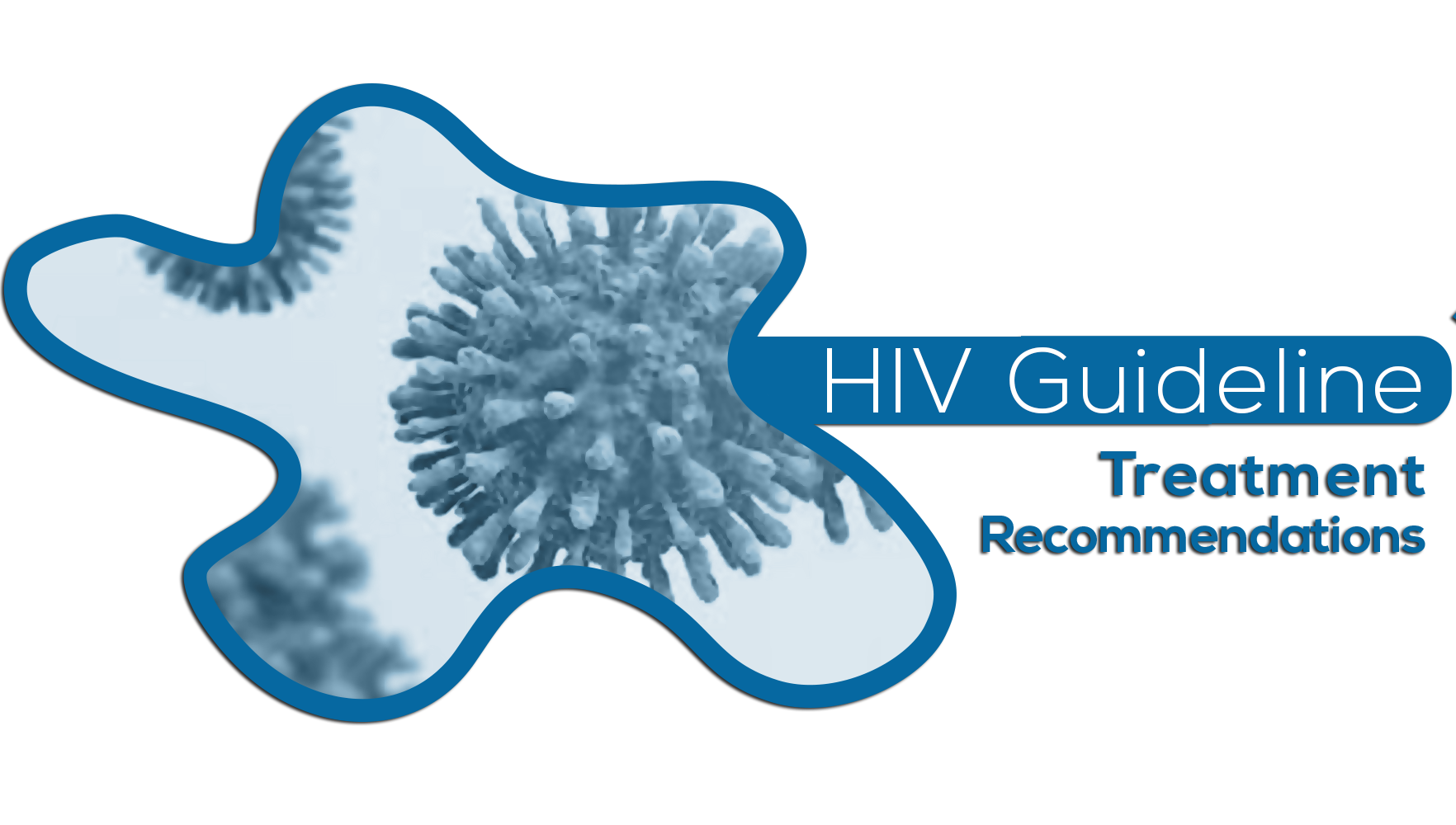 The availability of more treatment options for HIV has made management of infections easier than ever before and the selection of antiretroviral therapy should be based on updated guideline recommendations. Several guidelines on the treatment and management of HIV infection are avail­able, including but not limited to those by the US Department of Health and Human Services (DHHS), the International Antiviral Society–USA Panel (IAS–USA), the European AIDS Clinical Society (EACS), the British HIV Association (BHIVA), and the World Health Organization.These guidelines are routinely updated to reflect the current literature available. Kindly find in this table the available guidelines for the recommended initial regimens and Alternative Regimens for HIV Positive Adults and Adolescents, and the links to these guidelines:ABC indicates abacavir; ATV, atazanavir; AZT, zidovudine; BIC, bictegravir; c, cobicistat; DRV, darunavir; DTG, dolutegravir; EFV, efavirenz; EVG, elvitegravir; FTC, emtricitabine; LPV, lopinavir; NVP, nevirapine; r, ritonavir; RAL, raltegravir; RPV, rilpivirine; TAF, tenofovir alafenamide; TDF, tenofovir disoproxil fumarate; 3TC; lamivudine.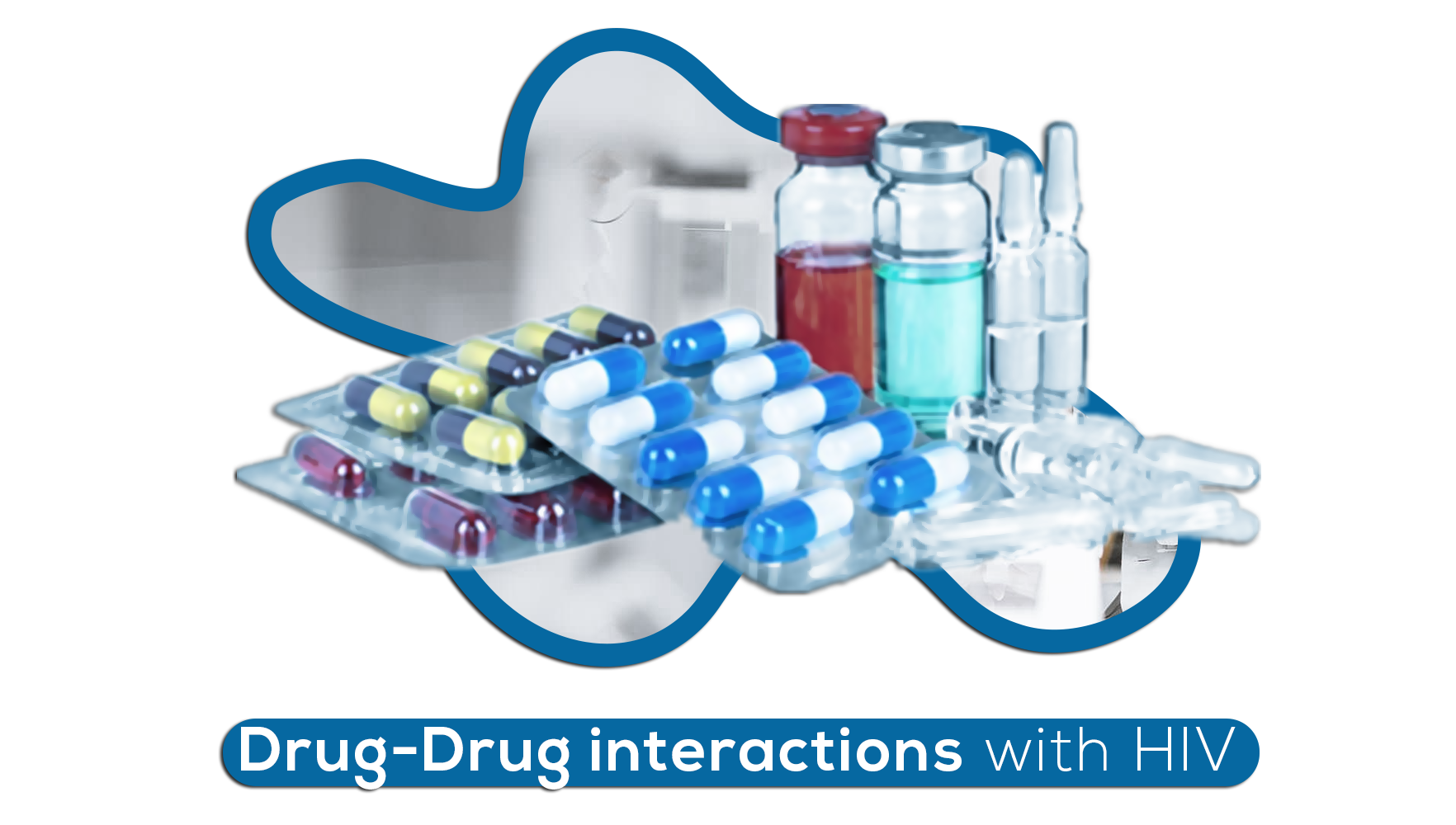 Antiretroviral therapy:Drug-drug interactions with HAART, particularly PI- and NNRTI-based regimens, often complicate the management of patients with HIV. Many of these drug interactions are mediated through the CYP450 system -an enzyme in the liver that helps several functions in the body, including breaking down or metabolizing medications- particularly the CYP3A4 isoenzyme. PIs, NNRTIs, and maraviroc are metabolized through this same system; thus, they are highly susceptible to drug interactions. Therefore, any concomitant drugs that act as an inhibitor or inducer of the CYP450 system can alter the  serum concentrations of these ARVs. Additionally, PIs can inhibit CYP3A4 isoenzymes  and NNRTIs (Efavirenz, Nevirapine) can induce the same isoenzyme and affect concentrations of other drugs that are coadministered with them. As a clinician, it is imperative to understand these drug interactions and commonly prescribed medications in the HIV patient population  in order to prevent drug toxicities, virologic failure, or death in patients with HIV.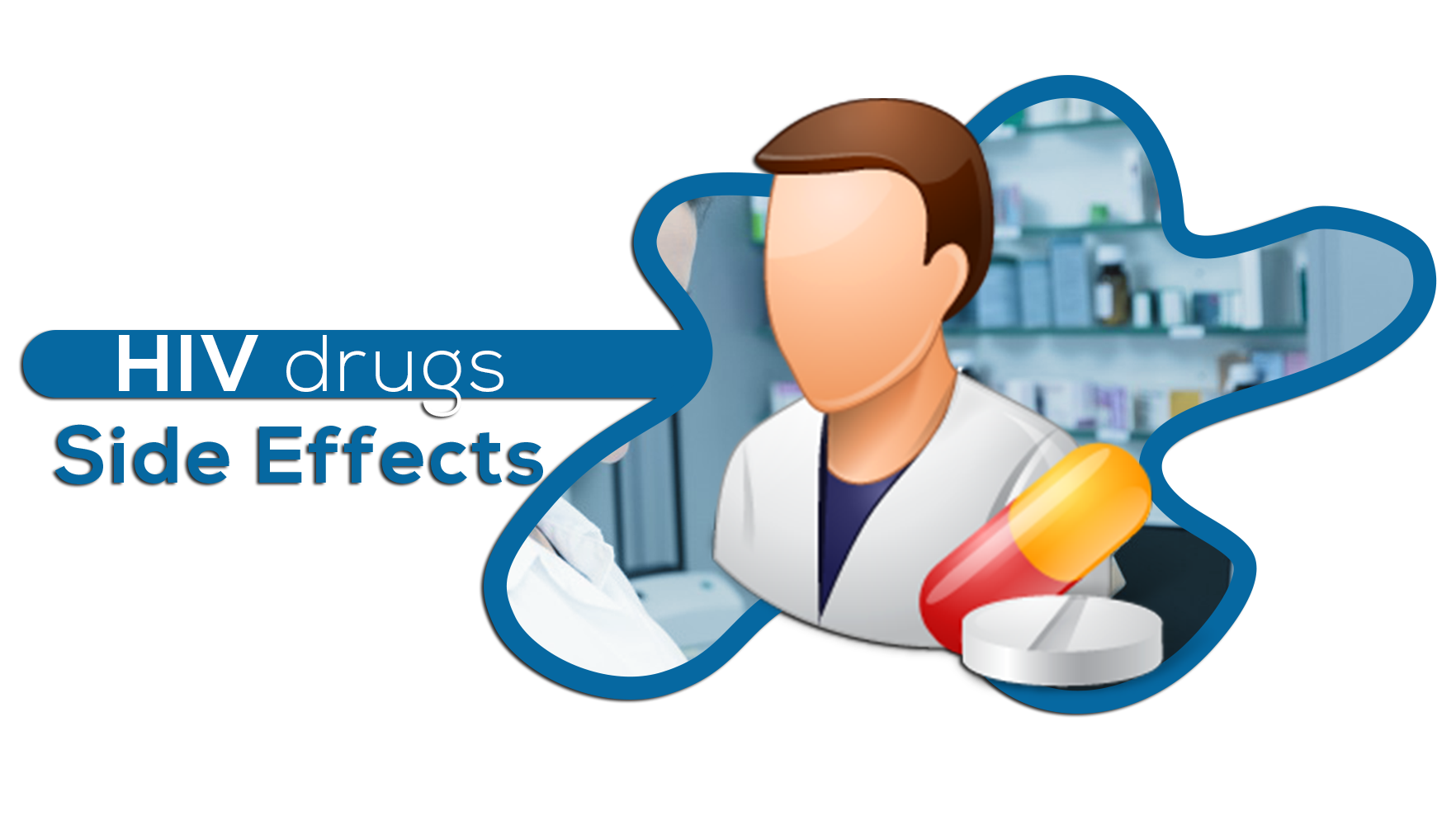 Counseling in HIV and AIDS has become a core element in a holistic model of health care, in which psychological issues are recognized as integral to patient management. HIV and AIDS counseling has two general aims:Prevention of HIV transmission Up to now, there's no vaccine to prevent HIV infection and no cure for AIDS. But you can protect yourself and others from infection.To help prevent the spread of HIV:Use a new condom every time you have sex, whether anal or vaginal sex. Women can use a female condom. If using a lubricant, make sure it's water-based. Oil-based lubricants can weaken condoms and cause them to break. During oral sex use a non-lubricated, cut-open condom or a dental dam — a piece of medical-grade latex.Consider preexposure prophylaxis (PrEP). The combination of drugs emtricitabine plus tenofovir (Truvada) and emtricitabine plus tenofovir alafenamide can reduce the risk of sexually transmitted HIV infection in people at very high risk.
Your doctor will prescribe these drugs for HIV prevention only if you don't already have HIV infection. You will need an HIV test before you start taking PrEP and then every three months as long as you're taking it. Your doctor will also test your kidney function before prescribing Truvada and continue to test it every six months.
You need to take drugs every day. They don't prevent other STIs, so you'll still need to practice safe sex. If you have hepatitis B, you should be evaluated by an infectious disease or liver specialist before beginning therapy.Tell your sexual partners if you have HIV. It's important to tell all your current and past sexual partners that you're HIV-positive. They'll need to be tested.Use a clean needle. If you use a needle to inject drugs, make sure it's sterile and don't share it. Take advantage of needle-exchange programs in your community and consider seeking help for your drug use.If you're pregnant, get medical care right away. If you're HIV-positive, you may pass the infection to your baby. But if you receive treatment during pregnancy, you can cut your baby's risk significantly.Consider male circumcision. There's evidence that male circumcision can help reduce the risk of getting HIV infection.Supporting persons infected by HIV:There are many things that you can do to help a friend or loved one who has been recently diagnosed with HIV:Talk. Be available to have open, honest conversations about HIV. Follow the lead of the person who is diagnosed with HIV. Show them that you see them as the same person and that they are more than their diagnosis.Listen. Being diagnosed with HIV is life-changing news. Listen to your loved one and offer your support. Reassure them that HIV is a manageable health condition. Learn. Educate yourself about HIV: what it is, how it is transmitted, how it is treated, and how people can stay healthy while living with HIV. Encourage treatment. Some people who are recently diagnosed may find it hard to take that first step to HIV treatment. Your support and assistance may be helpful. By getting linked to HIV medical care early, starting treatment with HIV medication, adhering to medication, and staying in care, people with HIV can keep the virus under control, and prevent their HIV infection from progressing to AIDS. Support medication adherence. It is important for people living with HIV to take their HIV medication every day, exactly as prescribed. Get support. Take care of yourself and get support if you need it. Turn to others for any questions, concerns, or anxieties you may have so that the person who is diagnosed can focus on taking care of their own health.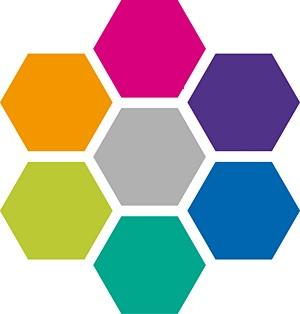 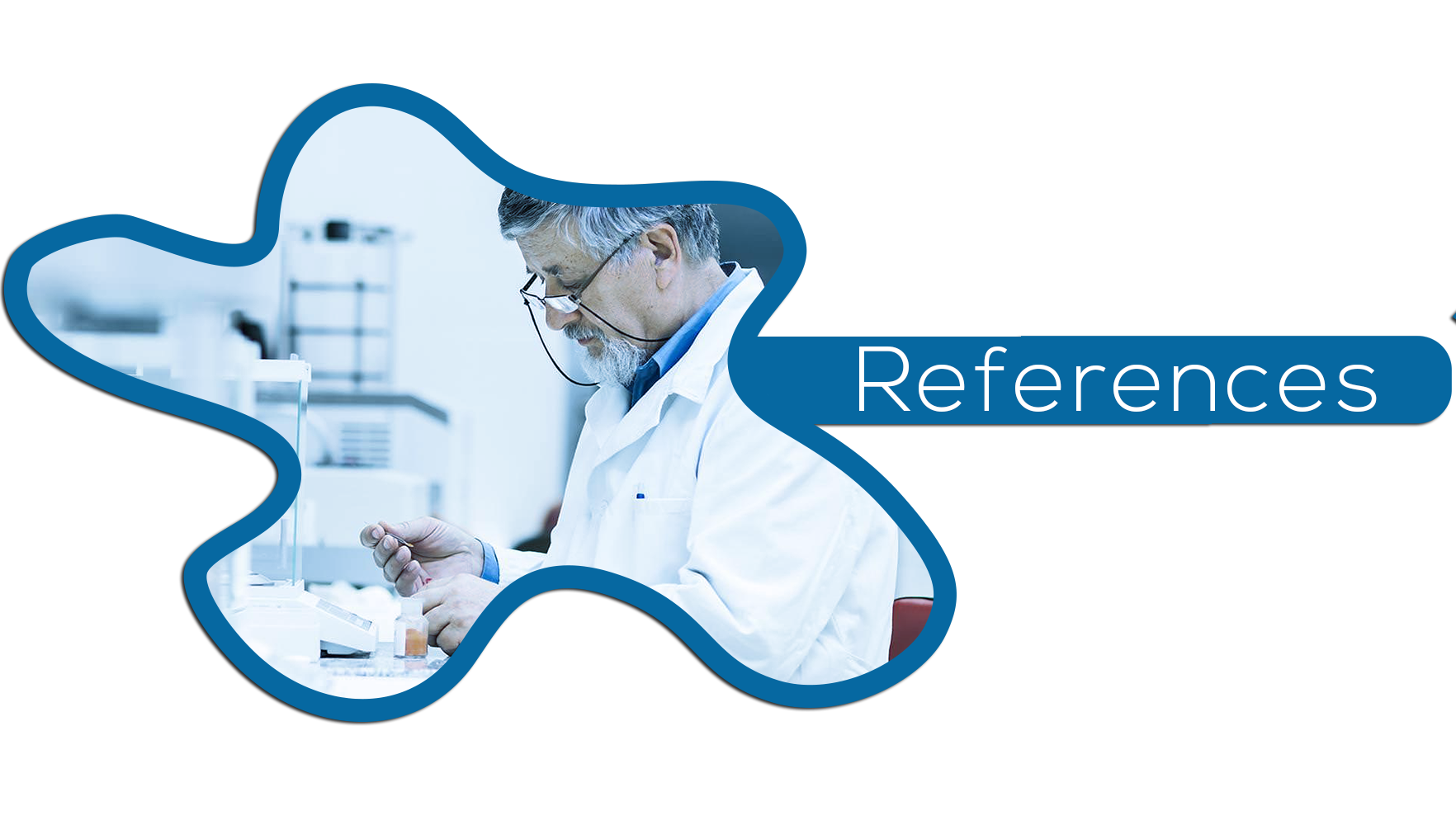 Guideline Updates for the Treatment of Adolescents and Adults With HIV: OCT 17, 2018 | AMY C. MIN, PHARMD, BCACP, AAHIVP https://www.contagionlive.com/publications/contagion/2018/october/guideline-updates-for-the-treatment-of-adolescents-and-adults-with-hiv?fbclid=IwAR3e9mW8bHpHhb8RWaXZUQ5lMDhLjdFQr25uBgvAsw1_tdQbAMMvsy4IohwHIV Guidelines Treatment recommendations: https://contagion.s3.amazonaws.com/_media/_thumb/October_HIV_Table_1018.pdfHIV Treatment on the CDC Website, Page last reviewed: October 17, 2019: https://www.cdc.gov/hiv/basics/livingwithhiv/treatment.html?fbclid=IwAR0y8YbDr-ojDPDhb9a6Vam5x73Sl_DnWJ8mYGXPWjQA3f9ALz8wNsghRQYHIV/AIDS Treatment on AIDSinfo website: https://aidsinfo.nih.gov/guidelines?fbclid=IwAR0nF9XWaSsjzItU5nPfjDRNK4GtncaB84k8PtI9s1Pxq24WM83cm-hjz4A“Updated recommendations on first-line and second-line antiretroviral regimens and post-exposure prophylaxis and recommendations on early infant diagnosis of HIV” on WHO Website: https://www.who.int/hiv/pub/guidelines/ARV2018update/en/?fbclid=IwAR12dHyFB4BYHJfQNITrlRrA7MWc4iSES_Aeuh9DmIgegaXvQNTjUK0h-o4https://apps.who.int/iris/bitstream/handle/10665/273632/WHO-CDS-HIV-18.18-eng.pdf?ua=1“Does HIV Treatment as Prevention work?” https://www.verywellhealth.com/hiv-treatment-as-prevention-49133https://www.webmd.com/hiv-aids/aids-hiv-medication#1https://aidsinfo.nih.gov/drugshttps://www.cdc.gov/hiv/guidelines/https://www.cdc.gov/hiv/basics/livingwithhiv/treatment.html?fbclid=IwAR0y8YbDr-ojDPDhb9a6Vam5x73Sl_DnWJ8mYGXPWjQA3f9ALz8wNsghRQYhttps://aidsinfo.nih.gov/guidelines/html/1/adult-and-adolescent-arv/0https://academic.oup.com/cid/article/42/9/1305/315936https://www.uspharmacist.com/article/drugdrug-interactions-with-hiv-antiretroviral-therapyEMRO Regional Projects- Professional Development SubCommittee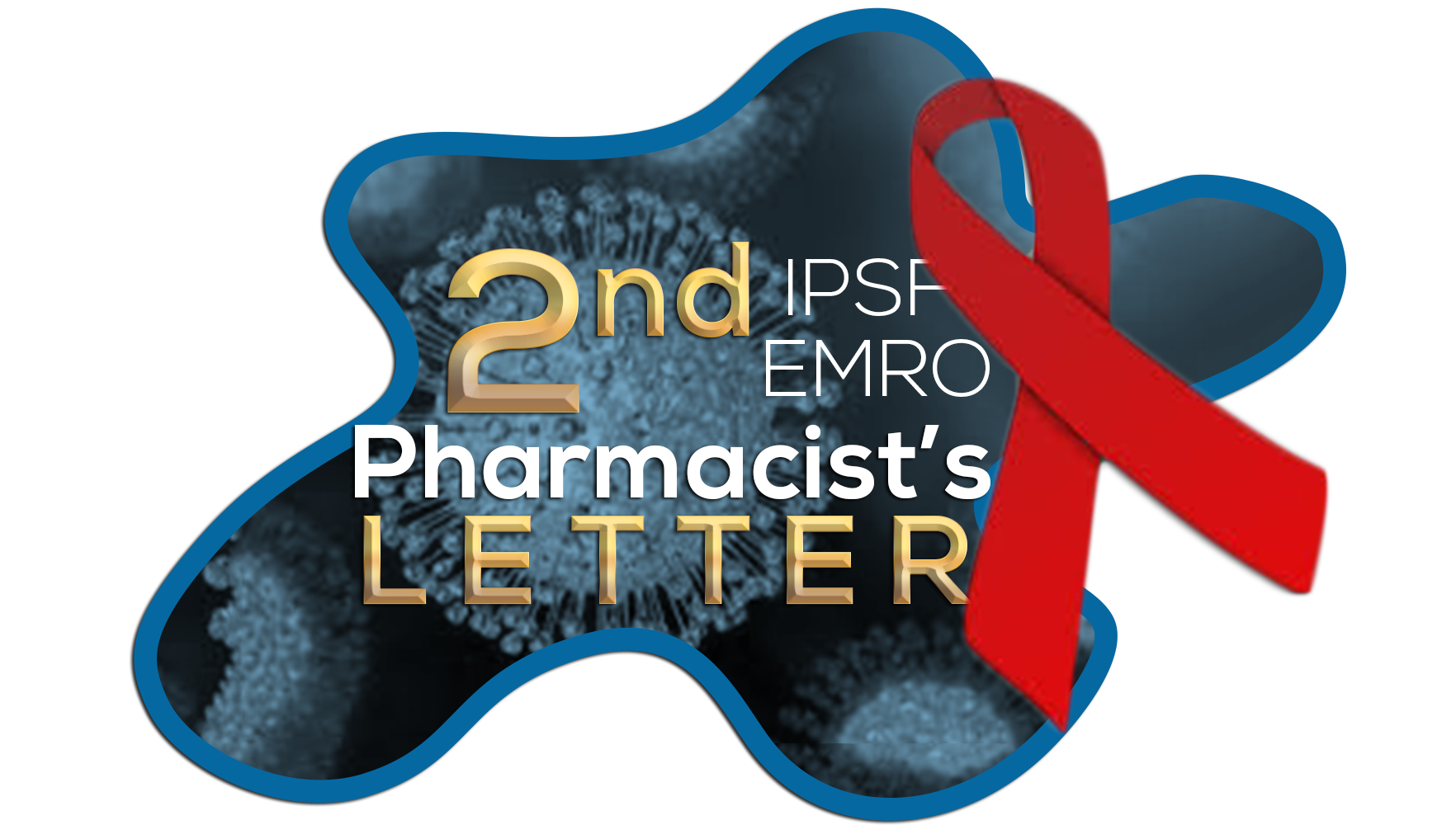 Human immunodeficiency virus (HIV)MedicationMedicationMechanism of actionIntegrase strand transfer inhibitors (INSTIs): raltegravir, dolutegravir, elvitegravir, bictegravirIntegrase strand transfer inhibitors (INSTIs): raltegravir, dolutegravir, elvitegravir, bictegravirIThey stop the action of  Integrase, a viral enzyme that HIV uses to infect T cells by putting HIV DNA into human DNA.Nucleoside/Nucleotide  reverse transcriptase inhibitors (NRTIs and NtRTIs):adefovir, entecavir, telbivudine, didanosine, tenofovir, lamivudine, zidovudine, abacavir, stavudine, emtricitabineNucleoside/Nucleotide  reverse transcriptase inhibitors (NRTIs and NtRTIs):adefovir, entecavir, telbivudine, didanosine, tenofovir, lamivudine, zidovudine, abacavir, stavudine, emtricitabineSometimes referred to as “nukes.” They work by interrupting the life cycle of HIV as it tries to copy itself. These drugs also have other actions that prevent HIV from replicating in the body.Non-nucleoside reverse transcriptase inhibitors (NNRTIs): nevirapine, etravirine, efavirenz, rilpivirine, delavirdine, doravirineNon-nucleoside reverse transcriptase inhibitors (NNRTIs): nevirapine, etravirine, efavirenz, rilpivirine, delavirdine, doravirineThese drugs work in a similar way to NRTIs. They stop the virus from replicating itself in the body.Protease inhibitors (PIs): Atazanavir, Darunavir, Fosamprenavir, Indinavir, Lopinavir, Nelfinavir, Ritonavir, Saquinavir, TipranavirProtease inhibitors (PIs): Atazanavir, Darunavir, Fosamprenavir, Indinavir, Lopinavir, Nelfinavir, Ritonavir, Saquinavir, TipranavirPIs work by binding to the enzyme protease. HIV needs protease to replicate in the body. When protease can’t do its job, the virus can’t complete the process that makes new copies. This reduces the number of viruses that can infect more cells.Fusion inhibitors: enfuvirtideFusion inhibitors: enfuvirtideFusion inhibitors are another class of HIV medication.HIV needs a host T cell to make copies of itself. Fusion inhibitors block the virus from entering a host T cell. This prevents the virus from replicating itself.Entry inhibitors:All entry inhibitors work by blocking the virus from entering healthy T cells. These drugs are rarely used as first-line treatments for HIV.All entry inhibitors work by blocking the virus from entering healthy T cells. These drugs are rarely used as first-line treatments for HIV.Entry inhibitors:Post-attachment inhibitors / Monoclonal antibodies:Ibalizumab-uiykBecause HIV affects the immune system, researchers have been studying ways that biological drugs can prevent viral replication. Certain immune-based treatments have seen some success in clinical trials.Entry inhibitors:Chemokine coreceptor antagonists (CCR5 antagonists):maravirocChemokine coreceptor antagonists, or CCR5 antagonists, block HIV from entering cells. CCR5 antagonists are rarely used in the United States because other available drugs are more effective, and this medication requires special testing prior to its use.GuidelinesLast updatedRecommended Initial regimensAlternative RegimensDHHS:  US Department of Health & Human ServicesMay 2018LinkBIC/FTC/TAFDTG/ABC/3TC DTG + FTC/(TAF or TDF) EVG/c/FTC/(TAF or TDF) RAL + FTC/(TAF or TDF) DRV/c or DRV/r + FTC/(TAF or TDF) ATV/c or ATV/r + FTC/(TAF or TDF)  DRV/c or DRV/r + ABC/3TC ATV/c or ATV/r + ABC/3TC EFV + FTC/(TAF or TDF) RPV + FTC/(TAF or TDF) RAL + ABC/3TCDRV/r + RAL LPV/r + 3TC IAS-USA:  International Antiviral Society–USA PanelJuly 2018LinkBIC/FTC/TAFDTG/ABC/3TC DTG + FTC/TAFDRV/c or DRV/r + FTC/(TAF or TDF) EFV/FTC/TDF EVG/c/FTC/(TAF or TDF) RAL + FTC/(TAF or TDF)RPV/FTC/(TAF or TDF) EACS: European AIDS Clinical SocietyOctober 2017Link DTG/ABC/3TC DTG + FTC/(TAF or TDF) EVG/c/FTC/(TAF or TDF) RAL + FTC/(TAF or TDF) DRV/c or DRV/r + FTC/(TAF or TDF) RPV/FTC/(TAF or TDF)RAL + ABC/3TC EFV/FTC/TDF EFV + ABC/3TC ATV/c or ATV/r + FTC/(TAF or TDF) ATV/c or ATV/r + ABC/3TC DRV/c or DRV/r + ABC/3TC DRV/c or DRV/r + RALBHIVA: British HIV AssociationLink2016 interim updateLinkDTG + FTC/(TAF or TDF) EVG/c/FTC/(TAF or TDF) RAL + FTC/(TAF or TDF) DRV/r + FTC/(TAF or TDF) ATV/r + FTC/(TAF or TDF) RPV/FTC/(TAF or TDF)EFV/FTC/TDF DTG/ABC/3TC EVG/c + ABC/3TC RAL + ABC/3TC DRV/r + ABC/3TC ATV/r + ABC/3TC RPV + ABC/3TCWHO: World Health OrganizationJuly 2018Link DTG + TDF + 3TC or FTC EFV + TDF + 3TC or FTCEFV or NVP + AZT + 3TC EFV400 + TDF + 3TC or FTC NVP + TDF + 3TC or FTCKnown Interactions with HIV drugs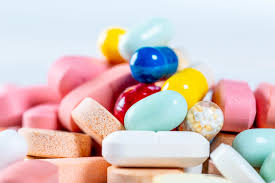 Known Interactions with HIV drugsKnown Interactions with HIV drugsKnown Interactions with HIV drugsKnown Interactions with HIV drugsStatins: HIV drugs, PIs particularly have been associated with long term metabolic complications (e.g., lipodystrophy, dyslipidemia, diabetes mellitus.), the dyslipidemia can also be caused by the infection itself, which means that HIV patients might require treatment of their dyslipidemia with lipid-lowering therapy (Statins, Fibrates, Ezetimibe, Niacin). But many statins are metabolized by the CYP450 system, specifically the CYP3A4 isoenzyme (except fluvastatin, pravastatin & rosuvastatin) and drug interactions are inevitable with drugs metabolized by the same enzyme.In association with the drugs that inhibit the CYP450 system, the AUC of statins is increased which could increase the patient's risk for adverse effects such as myalgias, rhabdomyolysis, elevated creatinine phosphokinase (CPK), and hepatic dysfunction.In association with the drugs that induces the CYP450 system: will probably require higher doses of interacting statins in order to achieve optimal lipid-lowering effects.Statins: HIV drugs, PIs particularly have been associated with long term metabolic complications (e.g., lipodystrophy, dyslipidemia, diabetes mellitus.), the dyslipidemia can also be caused by the infection itself, which means that HIV patients might require treatment of their dyslipidemia with lipid-lowering therapy (Statins, Fibrates, Ezetimibe, Niacin). But many statins are metabolized by the CYP450 system, specifically the CYP3A4 isoenzyme (except fluvastatin, pravastatin & rosuvastatin) and drug interactions are inevitable with drugs metabolized by the same enzyme.In association with the drugs that inhibit the CYP450 system, the AUC of statins is increased which could increase the patient's risk for adverse effects such as myalgias, rhabdomyolysis, elevated creatinine phosphokinase (CPK), and hepatic dysfunction.In association with the drugs that induces the CYP450 system: will probably require higher doses of interacting statins in order to achieve optimal lipid-lowering effects.Statins: HIV drugs, PIs particularly have been associated with long term metabolic complications (e.g., lipodystrophy, dyslipidemia, diabetes mellitus.), the dyslipidemia can also be caused by the infection itself, which means that HIV patients might require treatment of their dyslipidemia with lipid-lowering therapy (Statins, Fibrates, Ezetimibe, Niacin). But many statins are metabolized by the CYP450 system, specifically the CYP3A4 isoenzyme (except fluvastatin, pravastatin & rosuvastatin) and drug interactions are inevitable with drugs metabolized by the same enzyme.In association with the drugs that inhibit the CYP450 system, the AUC of statins is increased which could increase the patient's risk for adverse effects such as myalgias, rhabdomyolysis, elevated creatinine phosphokinase (CPK), and hepatic dysfunction.In association with the drugs that induces the CYP450 system: will probably require higher doses of interacting statins in order to achieve optimal lipid-lowering effects.Statins: HIV drugs, PIs particularly have been associated with long term metabolic complications (e.g., lipodystrophy, dyslipidemia, diabetes mellitus.), the dyslipidemia can also be caused by the infection itself, which means that HIV patients might require treatment of their dyslipidemia with lipid-lowering therapy (Statins, Fibrates, Ezetimibe, Niacin). But many statins are metabolized by the CYP450 system, specifically the CYP3A4 isoenzyme (except fluvastatin, pravastatin & rosuvastatin) and drug interactions are inevitable with drugs metabolized by the same enzyme.In association with the drugs that inhibit the CYP450 system, the AUC of statins is increased which could increase the patient's risk for adverse effects such as myalgias, rhabdomyolysis, elevated creatinine phosphokinase (CPK), and hepatic dysfunction.In association with the drugs that induces the CYP450 system: will probably require higher doses of interacting statins in order to achieve optimal lipid-lowering effects.Statins: HIV drugs, PIs particularly have been associated with long term metabolic complications (e.g., lipodystrophy, dyslipidemia, diabetes mellitus.), the dyslipidemia can also be caused by the infection itself, which means that HIV patients might require treatment of their dyslipidemia with lipid-lowering therapy (Statins, Fibrates, Ezetimibe, Niacin). But many statins are metabolized by the CYP450 system, specifically the CYP3A4 isoenzyme (except fluvastatin, pravastatin & rosuvastatin) and drug interactions are inevitable with drugs metabolized by the same enzyme.In association with the drugs that inhibit the CYP450 system, the AUC of statins is increased which could increase the patient's risk for adverse effects such as myalgias, rhabdomyolysis, elevated creatinine phosphokinase (CPK), and hepatic dysfunction.In association with the drugs that induces the CYP450 system: will probably require higher doses of interacting statins in order to achieve optimal lipid-lowering effects.AntiretroviralCoadministered drugMechanism involvedEffectRecommendationPIs & delavirdineSimvastatin, LovastatinCYP ENZYME INVOLVED: 3A4Increases AUC AvoidPIs & delavirdineAtorvastatinCYP ENZYME INVOLVED: 3A4Increases AUCStart with atorvastatin 10mg daily, titrate slowly to achieve the necessary lipid-lowering effect, monitorEfavirenz & EtravirineSimvastatin, AtorvastatinCYP ENZYME INVOLVED: 3A4Decreases AUCStandard dose, titrate to effectPIs & delavirdineFluvastatinCYP ENZYME INVOLVED: 2C9Probably not significantStandard dose, titrate to effectEtravirineFluvastatinCYP ENZYME INVOLVED: 2C9Increases AUCStart with low-dose fluvastatin and titrate slowly, monitorPIs & delavirdine & EfavirenzPravastatin-Decreases AUCStandard dose, titrate to effectLopinavir/Ritonavir, Tipranavir/ritonavirRosuvastatin<10% by CYP450 system, mechanism unclearIncreases AUCCaution- may be able to start with low-dose rosuvastatin; further evaluation with other PIs neededthe statins recommended for use in HIV patients on a PI-based regimen are atorvastatin, fluvastatin, and pravastatinthe statins recommended for use in HIV patients on a PI-based regimen are atorvastatin, fluvastatin, and pravastatinthe statins recommended for use in HIV patients on a PI-based regimen are atorvastatin, fluvastatin, and pravastatinthe statins recommended for use in HIV patients on a PI-based regimen are atorvastatin, fluvastatin, and pravastatinthe statins recommended for use in HIV patients on a PI-based regimen are atorvastatin, fluvastatin, and pravastatinAntiepileptics: The first-generation AEDs (i.e., carbamazepine, phenytoin, phenobarbital) are substrates as well as inducers of the CYP450 system.Since PIs, NNRTIs, and maraviroc are metabolized through the same pathways, the potential exists for significant drug interactions.Additionally Valproate & Stiripentol act as CYP3A4 isoenzyme Inhibitors, while the following are Inducers: Phenytoine, Fosphénytoine, Primidone, Phénobarbital, Carbamazepine.When the AEDs metabolism is decreased its AUC increases and subsequently its toxicity increases.When the AEDs metabolism is increased, the reduction in the anticonvulsant serum concentrations can lead to seizures.Antiepileptics: The first-generation AEDs (i.e., carbamazepine, phenytoin, phenobarbital) are substrates as well as inducers of the CYP450 system.Since PIs, NNRTIs, and maraviroc are metabolized through the same pathways, the potential exists for significant drug interactions.Additionally Valproate & Stiripentol act as CYP3A4 isoenzyme Inhibitors, while the following are Inducers: Phenytoine, Fosphénytoine, Primidone, Phénobarbital, Carbamazepine.When the AEDs metabolism is decreased its AUC increases and subsequently its toxicity increases.When the AEDs metabolism is increased, the reduction in the anticonvulsant serum concentrations can lead to seizures.Antiepileptics: The first-generation AEDs (i.e., carbamazepine, phenytoin, phenobarbital) are substrates as well as inducers of the CYP450 system.Since PIs, NNRTIs, and maraviroc are metabolized through the same pathways, the potential exists for significant drug interactions.Additionally Valproate & Stiripentol act as CYP3A4 isoenzyme Inhibitors, while the following are Inducers: Phenytoine, Fosphénytoine, Primidone, Phénobarbital, Carbamazepine.When the AEDs metabolism is decreased its AUC increases and subsequently its toxicity increases.When the AEDs metabolism is increased, the reduction in the anticonvulsant serum concentrations can lead to seizures.Antiepileptics: The first-generation AEDs (i.e., carbamazepine, phenytoin, phenobarbital) are substrates as well as inducers of the CYP450 system.Since PIs, NNRTIs, and maraviroc are metabolized through the same pathways, the potential exists for significant drug interactions.Additionally Valproate & Stiripentol act as CYP3A4 isoenzyme Inhibitors, while the following are Inducers: Phenytoine, Fosphénytoine, Primidone, Phénobarbital, Carbamazepine.When the AEDs metabolism is decreased its AUC increases and subsequently its toxicity increases.When the AEDs metabolism is increased, the reduction in the anticonvulsant serum concentrations can lead to seizures.Antiepileptics: The first-generation AEDs (i.e., carbamazepine, phenytoin, phenobarbital) are substrates as well as inducers of the CYP450 system.Since PIs, NNRTIs, and maraviroc are metabolized through the same pathways, the potential exists for significant drug interactions.Additionally Valproate & Stiripentol act as CYP3A4 isoenzyme Inhibitors, while the following are Inducers: Phenytoine, Fosphénytoine, Primidone, Phénobarbital, Carbamazepine.When the AEDs metabolism is decreased its AUC increases and subsequently its toxicity increases.When the AEDs metabolism is increased, the reduction in the anticonvulsant serum concentrations can lead to seizures.AntiretroviralCoadministered drugMechanism involvedEffectRecommendationPIs, Maraviroc, delavirdine, efavirenz, etravirineCarbamazepine, phenytoin, phenobarbitalInduction of CYP450 system by Antiepileptic drugDecreasesAUC of AntiretroviralMonitor for virologic failurePIsCarbamazepineInhibition of CYP450 system by PIsIncreases AUCMonitor AntiEpileptic Drug levelEfavirenz & NevirapineCarbamazepinCYP ENZYME INVOLVED: 3A4Decreases AUCMonitor AntiEpileptic Drug levelLopinavir/ritonavir, nelfinavirPhenytoinCYP ENZYME INVOLVED: 2C9/19Decreases AUCMonitor AntiEpileptic Drug levelPDE-5 InhibitorsErectile dysfunction is a common occurrence among HIV infected men, who might require using PDE-5 inhibitors.Therefore, PDE-5 inhibitors are metabolized through the CYP450 3A4 isoenzyme leading to inevitable interactions with ARV, increasing the AUC of PDE-5 inhibitors.Potential consequences of increased concentrations of PDE-5 inhibitors include hypotension, dizziness, and priapism.PDE-5 InhibitorsErectile dysfunction is a common occurrence among HIV infected men, who might require using PDE-5 inhibitors.Therefore, PDE-5 inhibitors are metabolized through the CYP450 3A4 isoenzyme leading to inevitable interactions with ARV, increasing the AUC of PDE-5 inhibitors.Potential consequences of increased concentrations of PDE-5 inhibitors include hypotension, dizziness, and priapism.PDE-5 InhibitorsErectile dysfunction is a common occurrence among HIV infected men, who might require using PDE-5 inhibitors.Therefore, PDE-5 inhibitors are metabolized through the CYP450 3A4 isoenzyme leading to inevitable interactions with ARV, increasing the AUC of PDE-5 inhibitors.Potential consequences of increased concentrations of PDE-5 inhibitors include hypotension, dizziness, and priapism.PDE-5 InhibitorsErectile dysfunction is a common occurrence among HIV infected men, who might require using PDE-5 inhibitors.Therefore, PDE-5 inhibitors are metabolized through the CYP450 3A4 isoenzyme leading to inevitable interactions with ARV, increasing the AUC of PDE-5 inhibitors.Potential consequences of increased concentrations of PDE-5 inhibitors include hypotension, dizziness, and priapism.PDE-5 InhibitorsErectile dysfunction is a common occurrence among HIV infected men, who might require using PDE-5 inhibitors.Therefore, PDE-5 inhibitors are metabolized through the CYP450 3A4 isoenzyme leading to inevitable interactions with ARV, increasing the AUC of PDE-5 inhibitors.Potential consequences of increased concentrations of PDE-5 inhibitors include hypotension, dizziness, and priapism.AntiretroviralCoadministered drugMechanism involvedEffectRecommendationPIs & delavirdineSildenafil, Vardenafil, TadalafilCYP ENZYME INVOLVED: 3A4Increases AUC Sildenafil dose should not exceed 25mgin 48hoursStart tadalafil at 5mg and do not exceed 10mg in 72hoursStart vardenafil at 2,5mg for 24hoursRitonavir based regimens should not exceed 2,5mg over 72hoursAcid-suppressive therapy: Acid-suppressive therapy with histamine-2 (H2) blockers, proton pump inhibitors (PPIs), or antacids can cause a decrease in the absorption of some PIs and delavirdine due to changes in the pH of the gastrointestinal tract.Some PIs (e.g., indinavir) are able to overcome this alteration in absorption through boosting with ritonavir.However, other PIs (e.g., atazanavir, fosamprenavir, tipranavir) have been found to have significant interactions with acid-suppressive therapy that requires intervention due to the potential for virologic failure from inadequate ARV concentrations.Acid-suppressive therapy: Acid-suppressive therapy with histamine-2 (H2) blockers, proton pump inhibitors (PPIs), or antacids can cause a decrease in the absorption of some PIs and delavirdine due to changes in the pH of the gastrointestinal tract.Some PIs (e.g., indinavir) are able to overcome this alteration in absorption through boosting with ritonavir.However, other PIs (e.g., atazanavir, fosamprenavir, tipranavir) have been found to have significant interactions with acid-suppressive therapy that requires intervention due to the potential for virologic failure from inadequate ARV concentrations.Acid-suppressive therapy: Acid-suppressive therapy with histamine-2 (H2) blockers, proton pump inhibitors (PPIs), or antacids can cause a decrease in the absorption of some PIs and delavirdine due to changes in the pH of the gastrointestinal tract.Some PIs (e.g., indinavir) are able to overcome this alteration in absorption through boosting with ritonavir.However, other PIs (e.g., atazanavir, fosamprenavir, tipranavir) have been found to have significant interactions with acid-suppressive therapy that requires intervention due to the potential for virologic failure from inadequate ARV concentrations.Acid-suppressive therapy: Acid-suppressive therapy with histamine-2 (H2) blockers, proton pump inhibitors (PPIs), or antacids can cause a decrease in the absorption of some PIs and delavirdine due to changes in the pH of the gastrointestinal tract.Some PIs (e.g., indinavir) are able to overcome this alteration in absorption through boosting with ritonavir.However, other PIs (e.g., atazanavir, fosamprenavir, tipranavir) have been found to have significant interactions with acid-suppressive therapy that requires intervention due to the potential for virologic failure from inadequate ARV concentrations.Acid-suppressive therapy: Acid-suppressive therapy with histamine-2 (H2) blockers, proton pump inhibitors (PPIs), or antacids can cause a decrease in the absorption of some PIs and delavirdine due to changes in the pH of the gastrointestinal tract.Some PIs (e.g., indinavir) are able to overcome this alteration in absorption through boosting with ritonavir.However, other PIs (e.g., atazanavir, fosamprenavir, tipranavir) have been found to have significant interactions with acid-suppressive therapy that requires intervention due to the potential for virologic failure from inadequate ARV concentrations.AntiretroviralCoadministered drugMechanism involvedEffectRecommendationAtazanavir/ritonavirProton Pomp inhibitors (PPI), antiacids, H2 BlockersAltered AbsorptionDecreases AUC ARVMonitor for virologic failureFosamprenavirH2 blockersAltered AbsorptionDecreases AUC ARVMonitor for virologic failureTipranavir/ritonavirAntiacidsAltered AbsorptionDecreases AUC ARVMonitor for virologic failureDelavirdineProton Pomp inhibitors (PPI), antiacids, H2 BlockersAltered AbsorptionDecreases AUC ARVMonitor for virologic failureIt is recommended that the ARV be given either one to two hours before or one hour after the administration of the antacid.It is recommended that the ARV be given either one to two hours before or one hour after the administration of the antacid.It is recommended that the ARV be given either one to two hours before or one hour after the administration of the antacid.It is recommended that the ARV be given either one to two hours before or one hour after the administration of the antacid.It is recommended that the ARV be given either one to two hours before or one hour after the administration of the antacid.MethadoneMethadone, commonly prescribed for HIV patients for the treatment of pain or drug addiction, interacts with most PIs and NNRTIs through several complex mechanisms, including the induction of the CYP450 system and glucuronyltransferase, changes in plasma protein binding, induction of P-glycoprotein.  MethadoneMethadone, commonly prescribed for HIV patients for the treatment of pain or drug addiction, interacts with most PIs and NNRTIs through several complex mechanisms, including the induction of the CYP450 system and glucuronyltransferase, changes in plasma protein binding, induction of P-glycoprotein.  MethadoneMethadone, commonly prescribed for HIV patients for the treatment of pain or drug addiction, interacts with most PIs and NNRTIs through several complex mechanisms, including the induction of the CYP450 system and glucuronyltransferase, changes in plasma protein binding, induction of P-glycoprotein.  MethadoneMethadone, commonly prescribed for HIV patients for the treatment of pain or drug addiction, interacts with most PIs and NNRTIs through several complex mechanisms, including the induction of the CYP450 system and glucuronyltransferase, changes in plasma protein binding, induction of P-glycoprotein.  MethadoneMethadone, commonly prescribed for HIV patients for the treatment of pain or drug addiction, interacts with most PIs and NNRTIs through several complex mechanisms, including the induction of the CYP450 system and glucuronyltransferase, changes in plasma protein binding, induction of P-glycoprotein.  AntiretroviralCoadministered drugMechanism involvedEffectRecommendationLopinavir/ritonavir, nelfinavir (potentially other PIs); efavirenz, nevirapineMethadoneCYP ENZYME INVOLVED: 3A4Decreases AUC Increase dose 10mg at a time, monitor for opioid withdrawalDelavirdineMethadoneCYP ENZYME INVOLVED: 3A4Increases AUC Titrate to effect, dosage reduction may be necessaryAntidepressants Depression is a frequent disorder among HIV patients.Antidepressants include selective serotonin reuptake inhibitors, tricyclic antidepressants (TCAs), monoamine oxidase inhibitors, and other new atypical drugs. When coadministering antidepressants and either a PI- or NNRTI-based HAART regimen, antidepressants should be initiated at a low dose and titrated over several weeks. Patients should also be closely monitored for adverse effects.Antidepressants Depression is a frequent disorder among HIV patients.Antidepressants include selective serotonin reuptake inhibitors, tricyclic antidepressants (TCAs), monoamine oxidase inhibitors, and other new atypical drugs. When coadministering antidepressants and either a PI- or NNRTI-based HAART regimen, antidepressants should be initiated at a low dose and titrated over several weeks. Patients should also be closely monitored for adverse effects.Antidepressants Depression is a frequent disorder among HIV patients.Antidepressants include selective serotonin reuptake inhibitors, tricyclic antidepressants (TCAs), monoamine oxidase inhibitors, and other new atypical drugs. When coadministering antidepressants and either a PI- or NNRTI-based HAART regimen, antidepressants should be initiated at a low dose and titrated over several weeks. Patients should also be closely monitored for adverse effects.Antidepressants Depression is a frequent disorder among HIV patients.Antidepressants include selective serotonin reuptake inhibitors, tricyclic antidepressants (TCAs), monoamine oxidase inhibitors, and other new atypical drugs. When coadministering antidepressants and either a PI- or NNRTI-based HAART regimen, antidepressants should be initiated at a low dose and titrated over several weeks. Patients should also be closely monitored for adverse effects.Antidepressants Depression is a frequent disorder among HIV patients.Antidepressants include selective serotonin reuptake inhibitors, tricyclic antidepressants (TCAs), monoamine oxidase inhibitors, and other new atypical drugs. When coadministering antidepressants and either a PI- or NNRTI-based HAART regimen, antidepressants should be initiated at a low dose and titrated over several weeks. Patients should also be closely monitored for adverse effects.AntiretroviralCoadministered drugMechanism involvedEffectRecommendationPIs and delavirdineTrazodoneCYP ENZYME INVOLVED: 3A4 and 2D6Increases AUC (can cause diarrhea and dizziness)Start with low-dose trazodone, titrate to effect, monitorFor more information on the treatment of HIV patients with psychotropic medications you can check the following article: https://academic.oup.com/cid/article/42/9/1305/315936For more information on the treatment of HIV patients with psychotropic medications you can check the following article: https://academic.oup.com/cid/article/42/9/1305/315936For more information on the treatment of HIV patients with psychotropic medications you can check the following article: https://academic.oup.com/cid/article/42/9/1305/315936For more information on the treatment of HIV patients with psychotropic medications you can check the following article: https://academic.oup.com/cid/article/42/9/1305/315936For more information on the treatment of HIV patients with psychotropic medications you can check the following article: https://academic.oup.com/cid/article/42/9/1305/315936